L’ACCUEIL DE LOISIRS 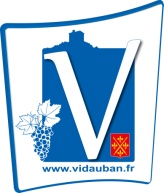 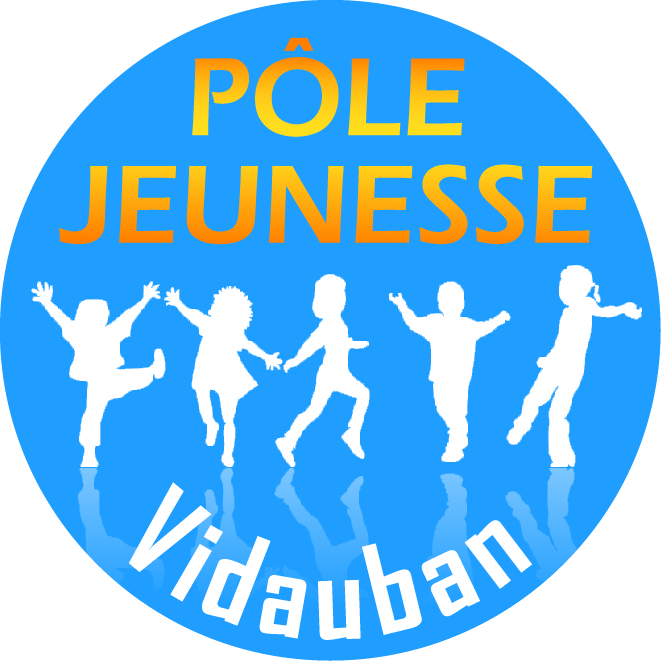 DE VIDAUBANSOUS LE THEME DE 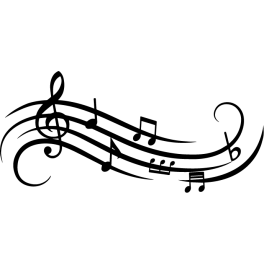        LA MUSIQUE                                                des grands projets tout au long de l’été :- campings ados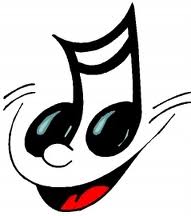 - campings plus de 6 ans - semaines veillées- spectacles Votre enfant aura besoin au quotidien d’une casquette, d’une gourde, d’un maillot et d’un bonnet de bain, d’une crème solaire…Ces plannings sont susceptibles d’être modifiés en fonction de divers paramètre.